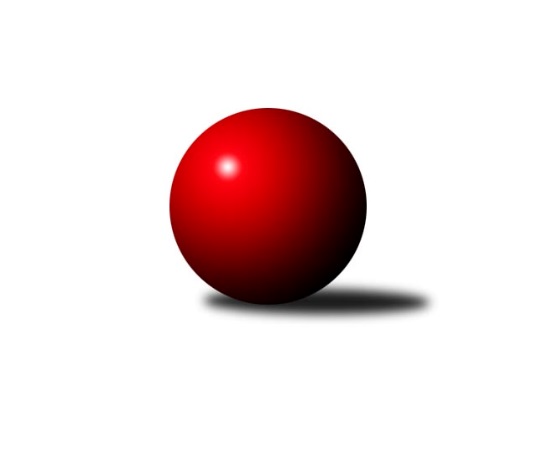 Č.15Ročník 2010/2011	5.2.2011Nejlepšího výkonu v tomto kole: 3350 dosáhlo družstvo: KK Karlovy Vary3.KLM A 2010/2011Výsledky 15. kolaSouhrnný přehled výsledků:KK Konstruktiva Praha  B	- SKK Rokycany B	1.5:6.5	3261:3341	9.0:15.0	5.2.TJ Jiskra Šabina 	- SKK Podbořany 	6:2	3065:3042	12.5:11.5	5.2.Kuželky Ji.Hazlov B	- KK Slavoj Praha B	7:1	3253:3207	14.5:9.5	5.2.TJ Kovohutě Příbram 	- TJ VTŽ Chomutov	2:6	3014:3087	11.5:12.5	5.2.TJ Jiskra Hazlov A	- TJ Dobřany	2:6	3144:3213	11.0:13.0	5.2.KK Karlovy Vary	- TJ Slovan Karlovy Vary	5:3	3350:3309	13.0:11.0	5.2.Tabulka družstev:	1.	TJ Jiskra Šabina	15	10	1	4	67.0 : 53.0 	183.0 : 177.0 	 3186	21	2.	KK Karlovy Vary	15	10	0	5	70.0 : 50.0 	188.0 : 172.0 	 3152	20	3.	TJ VTŽ Chomutov	15	9	1	5	65.5 : 54.5 	192.0 : 168.0 	 3183	19	4.	Kuželky Ji.Hazlov B	15	9	1	5	64.0 : 56.0 	185.0 : 175.0 	 3135	19	5.	SKK Podbořany	15	8	0	7	69.0 : 51.0 	189.0 : 171.0 	 3185	16	6.	TJ Dobřany	15	7	1	7	64.5 : 55.5 	178.0 : 182.0 	 3158	15	7.	TJ Kovohutě Příbram	15	6	3	6	58.0 : 62.0 	184.0 : 176.0 	 3140	15	8.	KK Konstruktiva Praha  B	15	6	2	7	55.5 : 64.5 	184.0 : 176.0 	 3153	14	9.	TJ Slovan Karlovy Vary	15	6	1	8	62.0 : 58.0 	186.5 : 173.5 	 3190	13	10.	SKK Rokycany B	15	6	0	9	56.5 : 63.5 	174.0 : 186.0 	 3169	12	11.	TJ Jiskra Hazlov A	15	6	0	9	51.0 : 69.0 	161.5 : 198.5 	 3117	12	12.	KK Slavoj Praha B	15	2	0	13	37.0 : 83.0 	155.0 : 205.0 	 3162	4Podrobné výsledky kola:	 KK Konstruktiva Praha  B	3261	1.5:6.5	3341	SKK Rokycany B	Antonín Doubrava	149 	 150 	 134 	132	565 	 2:2 	 564 	 148	119 	 144	153	Bedřich Varmuža	Jan Barchánek	130 	 135 	 135 	149	549 	 2:2 	 580 	 142	130 	 167	141	Michal Wohlmuth	Pavel Kohlíček	143 	 152 	 163 	135	593 	 1:3 	 593 	 159	158 	 137	139	Štěpán Šreiber	Pavel Wohlmuth	138 	 123 	 119 	141	521 	 1:3 	 541 	 140	139 	 129	133	Petr Fara	Jaroslav ml. Pleticha ml. *1	138 	 122 	 113 	139	512 	 1:3 	 542 	 154	130 	 130	128	Martin Maršálek	Václav Posejpal	127 	 128 	 130 	136	521 	 2:2 	 521 	 113	140 	 138	130	Miroslav Vašíčekrozhodčí: střídání: *1 od 71. hodu Jan KrálíkNejlepšího výkonu v tomto utkání: 593 kuželek dosáhli: Pavel Kohlíček, Štěpán Šreiber	 TJ Jiskra Šabina 	3065	6:2	3042	SKK Podbořany 	Jaroslav Nový *1	96 	 129 	 110 	113	448 	 0:4 	 567 	 139	168 	 121	139	Lukáš Jarosch	Pavel Kučera	129 	 133 	 119 	149	530 	 2.5:1.5 	 509 	 131	133 	 118	127	Jaroslav Lefner	Petr Beneš	130 	 131 	 145 	134	540 	 2:2 	 502 	 109	140 	 111	142	Václav Pop	Miroslav Bubla	146 	 120 	 136 	138	540 	 4:0 	 445 	 99	113 	 117	116	Rudolf Hofmann *2	Bohumil Maněna	129 	 111 	 140 	129	509 	 2:2 	 528 	 140	131 	 135	122	Jan Ambra	Jiří Beneš	122 	 113 	 128 	135	498 	 2:2 	 491 	 132	126 	 118	115	Vladimír Šánarozhodčí: střídání: *1 od 31. hodu Jiří Kačírek, *2 od 10. hodu Robert AmbraNejlepší výkon utkání: 567 - Lukáš Jarosch	 Kuželky Ji.Hazlov B	3253	7:1	3207	KK Slavoj Praha B	Petr Hájek	150 	 131 	 141 	144	566 	 3.5:0.5 	 504 	 123	131 	 124	126	Roman Cypro	Petr Haken	122 	 130 	 127 	131	510 	 0:4 	 583 	 146	145 	 146	146	Evžen Valtr	Vladimír Veselý st.	129 	 133 	 135 	135	532 	 3:1 	 500 	 143	119 	 119	119	Petr Pravlovský	Michael Wittwar	155 	 123 	 140 	130	548 	 2:2 	 542 	 135	143 	 123	141	Stanislav st. Březina	Pavel Repčík	123 	 140 	 128 	146	537 	 3:1 	 542 	 143	130 	 125	144	Jakub Pytlík	Stanislav Novák	142 	 134 	 153 	131	560 	 3:1 	 536 	 122	131 	 148	135	Miroslav Bubeníkrozhodčí: Nejlepší výkon utkání: 583 - Evžen Valtr	 TJ Kovohutě Příbram 	3014	2:6	3087	TJ VTŽ Chomutov	Petr Polák	120 	 120 	 138 	124	502 	 1:3 	 548 	 123	159 	 132	134	Martin Černý	Jan Weigert	122 	 132 	 108 	133	495 	 3:1 	 489 	 118	127 	 115	129	Zdeněk Černý	Václav Pinc	126 	 100 	 116 	122	464 	 1:3 	 483 	 120	111 	 120	132	Robert st. Suchomel st.	Jaroslav Roj	117 	 131 	 110 	135	493 	 1:3 	 540 	 118	127 	 134	161	Stanislav st. Šmíd st.	Petr Kříž	118 	 146 	 125 	118	507 	 2:2 	 517 	 129	124 	 123	141	Luboš Havel	Oldřich Hendl	135 	 143 	 125 	150	553 	 3.5:0.5 	 510 	 134	123 	 125	128	Roman Foltarozhodčí: Nejlepší výkon utkání: 553 - Oldřich Hendl	 TJ Jiskra Hazlov A	3144	2:6	3213	TJ Dobřany	Jaroslav Solín	136 	 125 	 114 	128	503 	 2.5:1.5 	 486 	 118	116 	 124	128	Milan Vrabec *1	Ota Maršát st.	127 	 153 	 139 	170	589 	 3:1 	 547 	 147	132 	 127	141	Josef ml. Fišer ml.	Pavel Benčík *2	129 	 100 	 138 	134	501 	 1.5:2.5 	 544 	 142	152 	 116	134	Martin Provazník	Petr Jedlička	122 	 132 	 139 	125	518 	 1:3 	 553 	 142	115 	 158	138	Jaroslav Otto	Jindřich Seidl	112 	 130 	 114 	128	484 	 1:3 	 513 	 121	129 	 127	136	Pavel Sloup	Zdeněk Eichler	122 	 134 	 139 	154	549 	 2:2 	 570 	 143	147 	 128	152	Jan Koubskýrozhodčí: střídání: *1 od 61. hodu Josef st. Fišer, *2 od 61. hodu František st. Mazák st.Nejlepší výkon utkání: 589 - Ota Maršát st.	 KK Karlovy Vary	3350	5:3	3309	TJ Slovan Karlovy Vary	Ladislav ml. Urban	139 	 142 	 147 	140	568 	 2:2 	 572 	 153	145 	 140	134	Tomáš Pavlík	Pavel Boháč	125 	 123 	 147 	146	541 	 2:2 	 562 	 136	154 	 140	132	Miroslav Handšuh	Ladislav st. Urban	142 	 132 	 139 	129	542 	 1:3 	 552 	 151	156 	 114	131	Václav Hlaváč st.	Petr Čolák	138 	 137 	 130 	141	546 	 3:1 	 519 	 128	120 	 135	136	Martin Trakal	Jan Vank	140 	 130 	 162 	161	593 	 3:1 	 563 	 130	141 	 135	157	František Průša	Josef Ženíšek	147 	 129 	 147 	137	560 	 2:2 	 541 	 122	133 	 139	147	Pavel Stašarozhodčí: Nejlepší výkon utkání: 593 - Jan VankPořadí jednotlivců:	jméno hráče	družstvo	celkem	plné	dorážka	chyby	poměr kuž.	Maximum	1.	Lukáš Jarosch 	SKK Podbořany 	564.16	372.5	191.7	3.7	8/8	(653)	2.	Stanislav st. Březina 	KK Slavoj Praha B	564.13	366.2	198.0	1.9	7/7	(630)	3.	Vladimír Šána 	SKK Podbořany 	556.98	360.7	196.3	2.2	7/8	(614)	4.	Oldřich Hendl 	TJ Kovohutě Příbram 	553.18	366.5	186.7	2.9	7/7	(580)	5.	Martin Černý 	TJ VTŽ Chomutov	550.23	362.0	188.2	2.9	7/7	(580)	6.	Tomáš Pavlík 	TJ Slovan Karlovy Vary	548.95	361.4	187.6	2.0	8/8	(593)	7.	Miroslav Bubla 	TJ Jiskra Šabina 	548.93	367.8	181.2	4.2	7/7	(614)	8.	Pavel Řehánek 	KK Slavoj Praha B	546.67	367.9	178.8	3.7	7/7	(586)	9.	Evžen Valtr 	KK Slavoj Praha B	546.17	357.0	189.2	2.1	6/7	(583)	10.	Jaroslav Roj 	TJ Kovohutě Příbram 	545.83	360.5	185.3	3.2	6/7	(598)	11.	Václav Hlaváč  st.	TJ Slovan Karlovy Vary	545.33	356.2	189.1	2.9	8/8	(585)	12.	Štěpán Šreiber 	SKK Rokycany B	543.91	359.6	184.3	3.4	9/9	(593)	13.	Zdeněk Černý 	TJ VTŽ Chomutov	543.19	367.3	175.9	4.0	6/7	(587)	14.	Josef Pauch 	SKK Rokycany B	540.00	363.7	176.3	4.0	7/9	(587)	15.	Ota Maršát  st.	TJ Jiskra Hazlov A	539.76	359.8	180.0	4.1	6/6	(589)	16.	Ladislav ml. Urban 	KK Karlovy Vary	539.75	362.0	177.8	5.1	7/7	(580)	17.	Pavel Kohlíček 	KK Konstruktiva Praha  B	538.13	364.9	173.2	4.7	6/6	(593)	18.	Stanislav st. Šmíd  st.	TJ VTŽ Chomutov	537.60	367.4	170.2	4.4	7/7	(556)	19.	Jan Koubský 	TJ Dobřany	536.96	354.9	182.1	4.0	7/7	(570)	20.	Rudolf Hofmann 	SKK Podbořany 	536.77	355.5	181.2	3.8	7/8	(608)	21.	Jaroslav Bulant 	TJ Jiskra Hazlov A	536.04	366.3	169.8	4.3	4/6	(567)	22.	Josef ml. Fišer  ml.	TJ Dobřany	534.99	358.4	176.6	4.4	7/7	(577)	23.	Jiří Kodalík 	TJ Dobřany	534.80	357.3	177.5	3.1	5/7	(571)	24.	Luboš Havel 	TJ VTŽ Chomutov	534.79	358.0	176.8	1.9	6/7	(578)	25.	Ondřej Šárovec 	KK Konstruktiva Praha  B	534.61	361.1	173.5	4.1	4/6	(565)	26.	Bohumil Maněna 	TJ Jiskra Šabina 	534.52	353.8	180.8	3.3	6/7	(581)	27.	Pavel Sloup 	TJ Dobřany	534.40	362.3	172.2	7.7	5/7	(595)	28.	Petr Hájek 	Kuželky Ji.Hazlov B	533.75	359.7	174.0	4.1	7/7	(583)	29.	Jan Barchánek 	KK Konstruktiva Praha  B	533.71	362.9	170.9	4.0	6/6	(591)	30.	Pavel Wohlmuth 	KK Konstruktiva Praha  B	533.69	357.4	176.3	5.2	6/6	(581)	31.	Jaroslav Otto 	TJ Dobřany	532.63	356.1	176.6	4.8	5/7	(587)	32.	Martin Provazník 	TJ Dobřany	532.43	362.3	170.1	5.8	7/7	(595)	33.	Josef Ženíšek 	KK Karlovy Vary	532.02	359.7	172.3	4.0	7/7	(605)	34.	Petr Beneš 	TJ Jiskra Šabina 	531.21	360.2	171.0	5.3	7/7	(567)	35.	Jan Vank 	KK Karlovy Vary	530.60	351.3	179.3	4.3	7/7	(602)	36.	Petr Fara 	SKK Rokycany B	529.79	355.5	174.3	4.7	9/9	(579)	37.	Michael Wittwar 	Kuželky Ji.Hazlov B	529.02	353.4	175.6	4.8	7/7	(571)	38.	Jiří Hojsák 	TJ Slovan Karlovy Vary	528.81	358.1	170.7	5.3	7/8	(588)	39.	Jiří Beneš 	TJ Jiskra Šabina 	528.40	355.0	173.4	3.9	6/7	(570)	40.	Martin Maršálek 	SKK Rokycany B	528.06	356.6	171.4	6.1	7/9	(556)	41.	Jan Ambra 	SKK Podbořany 	527.63	359.7	167.9	5.8	7/8	(598)	42.	Roman Folta 	TJ VTŽ Chomutov	525.78	355.6	170.2	6.4	6/7	(566)	43.	Jan Králík 	KK Konstruktiva Praha  B	524.80	357.5	167.4	5.6	4/6	(557)	44.	Bedřich Varmuža 	SKK Rokycany B	524.69	354.4	170.3	6.3	8/9	(567)	45.	Miroslav Handšuh 	TJ Slovan Karlovy Vary	523.61	354.9	168.7	4.1	7/8	(568)	46.	Petr Jedlička 	TJ Jiskra Hazlov A	523.39	355.5	167.9	5.6	6/6	(587)	47.	Pavel Boháč 	KK Karlovy Vary	523.31	352.8	170.5	2.8	6/7	(610)	48.	Stanislav Novák 	Kuželky Ji.Hazlov B	523.27	355.7	167.6	3.4	7/7	(573)	49.	Jaroslav Solín 	TJ Jiskra Hazlov A	523.22	349.5	173.7	4.6	6/6	(566)	50.	Jaroslav ml. Pleticha  ml.	KK Konstruktiva Praha  B	522.67	358.1	164.6	5.2	5/6	(592)	51.	Lubomír Martinek 	KK Karlovy Vary	522.40	361.3	161.1	6.9	6/7	(578)	52.	František Průša 	TJ Slovan Karlovy Vary	521.84	355.4	166.4	6.9	7/8	(570)	53.	Jan Weigert 	TJ Kovohutě Příbram 	521.35	348.6	172.8	4.8	6/7	(562)	54.	Robert st. Suchomel  st.	TJ VTŽ Chomutov	521.00	352.0	169.0	6.0	6/7	(579)	55.	Pavel Benčík 	TJ Jiskra Hazlov A	520.98	348.4	172.6	5.5	6/6	(546)	56.	Pavel Kučera 	TJ Jiskra Šabina 	520.83	353.6	167.2	4.5	5/7	(546)	57.	Petr Kříž 	TJ Kovohutě Příbram 	519.96	355.0	165.0	5.9	6/7	(567)	58.	Petr Haken 	Kuželky Ji.Hazlov B	519.83	345.5	174.3	4.5	7/7	(556)	59.	Petr Čolák 	KK Karlovy Vary	517.90	351.1	166.8	6.0	5/7	(596)	60.	Jiří Kačírek 	TJ Jiskra Šabina 	517.29	356.1	161.2	7.6	5/7	(550)	61.	Petr Pravlovský 	KK Slavoj Praha B	516.64	345.3	171.3	5.3	7/7	(543)	62.	Pavel Staša 	TJ Slovan Karlovy Vary	516.52	348.2	168.3	6.7	7/8	(581)	63.	Jaroslav Nový 	TJ Jiskra Šabina 	516.40	348.1	168.3	7.0	5/7	(562)	64.	Petr Richtárech 	SKK Podbořany 	516.17	347.2	169.0	4.1	7/8	(581)	65.	Pavel Repčík 	Kuželky Ji.Hazlov B	516.05	352.1	164.0	5.8	7/7	(556)	66.	Vladimír Veselý  st.	Kuželky Ji.Hazlov B	513.30	345.0	168.3	6.0	7/7	(557)	67.	Václav Pop 	SKK Podbořany 	511.08	345.2	165.9	6.2	8/8	(564)	68.	Milan Vrabec 	TJ Dobřany	511.00	355.5	155.5	9.4	7/7	(550)	69.	Antonín Doubrava 	KK Konstruktiva Praha  B	510.75	347.0	163.8	6.3	6/6	(565)	70.	Jakub Pytlík 	KK Slavoj Praha B	510.20	347.0	163.2	7.2	5/7	(561)	71.	David Hošek 	TJ Kovohutě Příbram 	508.69	345.3	163.3	5.6	6/7	(553)	72.	František st. Mazák  st.	TJ Jiskra Hazlov A	496.39	335.6	160.8	7.9	6/6	(554)	73.	Václav Pinc 	TJ Kovohutě Příbram 	496.17	339.2	157.0	7.8	6/7	(557)	74.	Miroslav Bubeník 	KK Slavoj Praha B	490.58	341.0	149.6	10.9	6/7	(536)		Michal Wohlmuth 	SKK Rokycany B	540.80	361.3	179.5	4.2	5/9	(580)		Martin Trakal 	TJ Slovan Karlovy Vary	540.50	345.1	195.4	2.4	4/8	(581)		Zdeněk Eichler 	TJ Jiskra Hazlov A	539.67	354.7	185.0	1.8	2/6	(553)		Václav Zápotočný 	TJ Slovan Karlovy Vary	537.00	354.5	182.5	2.5	2/8	(548)		Jaroslav Wagner 	SKK Podbořany 	532.50	364.5	168.0	5.0	2/8	(537)		Luboš Řezáč 	TJ Kovohutě Příbram 	528.50	356.7	171.8	5.8	3/7	(552)		Jaroslav Pichl 	KK Slavoj Praha B	528.50	365.0	163.5	3.5	2/7	(533)		Ladislav st. Urban 	KK Karlovy Vary	524.44	359.9	164.5	9.2	3/7	(557)		Václav Posejpal 	KK Konstruktiva Praha  B	523.25	342.5	180.8	3.3	2/6	(594)		Zdeněk Lukáš 	TJ Kovohutě Příbram 	521.00	345.0	176.0	2.0	1/7	(521)		Miroslav Vašíček 	SKK Rokycany B	521.00	347.0	174.0	3.0	1/9	(521)		Libor Bureš 	SKK Rokycany B	519.33	346.7	172.7	5.4	4/9	(535)		Petr Polák 	TJ Kovohutě Příbram 	519.13	350.4	168.8	2.6	2/7	(530)		Jindřich Seidl 	TJ Jiskra Hazlov A	518.25	353.8	164.5	5.5	2/6	(549)		Jaroslav Lefner 	SKK Podbořany 	516.11	346.4	169.7	4.2	3/8	(546)		Arnošt Filo 	TJ VTŽ Chomutov	514.67	344.8	169.9	4.5	4/7	(527)		Stanislav ml. Březina  ml.	KK Slavoj Praha B	506.00	348.0	158.0	6.0	1/7	(506)		Stanislav ml. Šmíd  ml.	TJ VTŽ Chomutov	504.50	353.5	151.0	6.5	2/7	(525)		Tomáš Pittner 	SKK Rokycany B	503.00	340.0	163.0	6.0	1/9	(503)		Roman Cypro 	KK Slavoj Praha B	500.88	354.9	146.0	10.5	4/7	(540)		Ladislav Moulis 	SKK Rokycany B	493.00	333.0	160.0	6.0	1/9	(493)		Josef st. Fišer 	TJ Dobřany	493.00	345.0	148.0	5.0	1/7	(493)		Tomáš Ćíž 	TJ Kovohutě Příbram 	487.00	319.0	168.0	4.0	1/7	(487)		Stanislav Novák 	TJ VTŽ Chomutov	483.00	333.7	149.3	9.7	3/7	(499)		Josef Dienstbier 	SKK Rokycany B	468.50	322.5	146.0	9.0	2/9	(479)		Václav Veselý  	TJ Jiskra Hazlov A	461.50	321.5	140.0	10.0	2/6	(485)		Robert Ambra 	SKK Podbořany 	458.00	327.0	131.0	11.0	1/8	(458)Sportovně technické informace:Starty náhradníků:registrační číslo	jméno a příjmení 	datum startu 	družstvo	číslo startu
Hráči dopsaní na soupisku:registrační číslo	jméno a příjmení 	datum startu 	družstvo	Program dalšího kola:16. kolo12.2.2011	so	9:00	KK Slavoj Praha B - TJ Jiskra Šabina 	12.2.2011	so	10:00	SKK Podbořany  - KK Konstruktiva Praha  B	12.2.2011	so	10:00	SKK Rokycany B - TJ Kovohutě Příbram 	12.2.2011	so	10:00	TJ VTŽ Chomutov - KK Karlovy Vary	12.2.2011	so	14:00	TJ Slovan Karlovy Vary - TJ Jiskra Hazlov A	12.2.2011	so	14:00	TJ Dobřany - Kuželky Ji.Hazlov B	Nejlepší šestka kola - absolutněNejlepší šestka kola - absolutněNejlepší šestka kola - absolutněNejlepší šestka kola - absolutněNejlepší šestka kola - dle průměru kuželenNejlepší šestka kola - dle průměru kuželenNejlepší šestka kola - dle průměru kuželenNejlepší šestka kola - dle průměru kuželenNejlepší šestka kola - dle průměru kuželenPočetJménoNázev týmuVýkonPočetJménoNázev týmuPrůměr (%)Výkon1xŠtěpán ŠreiberRokycany B5937xLukáš JaroschPodbořany111.115672xPavel KohlíčekKonstruktiva B5931xŠtěpán ŠreiberRokycany B111.085936xJan VankKK K.Vary 5932xPavel KohlíčekKonstruktiva B111.085932xOta Maršát st.Hazlov 5894xOta Maršát st.Hazlov 110.835891xEvžen ValtrSlavoj B5831xEvžen ValtrSlavoj B109.75831xMichal WohlmuthRokycany B5803xJan VankKK K.Vary 108.78593